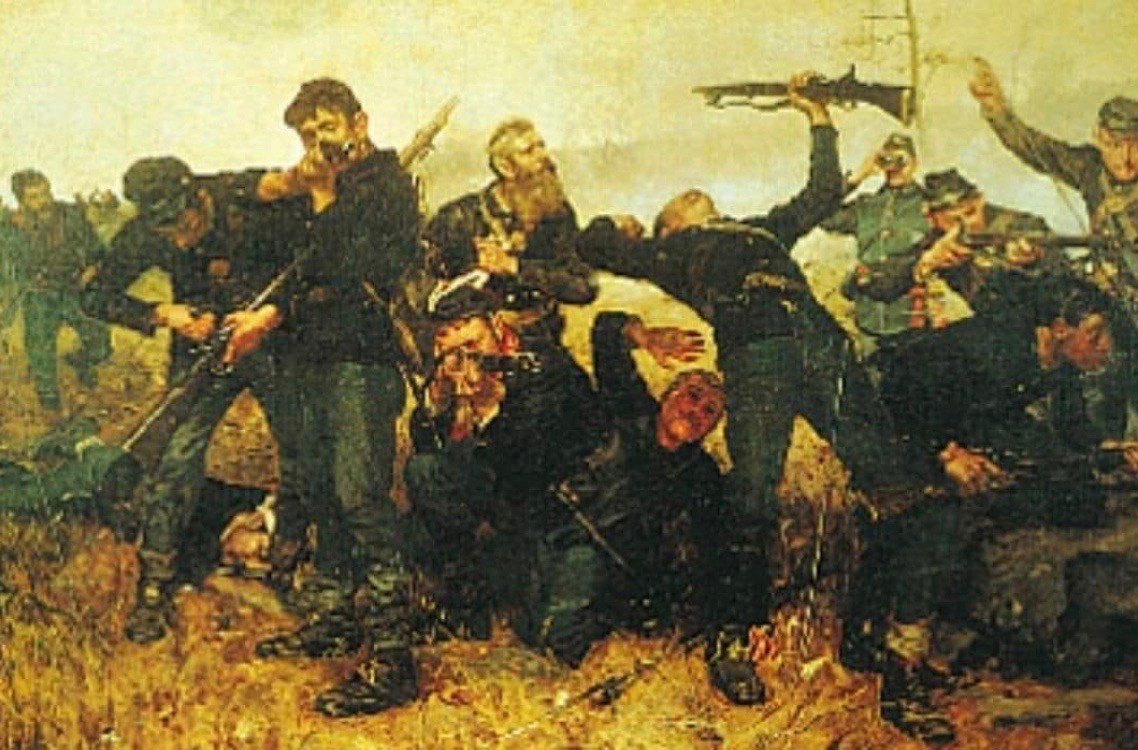 “At the Double-Quick Events” presentsNo Turning Back!Battle of the WildernessMay 4-5, 2019  Warminster Community Park, Warminster PA  350 East Bristol Rd Warminster PA 18974Special Event Entrance Bristol Rd & Hatboro RdAdditional Information can be found at www.28thpvi.net and At the Double Quick! on Facebook!The Public is invited FREE OF CHARGE!!!  Saturday and Sunday Spectator Battles are planned!  Come take a walkthrough history in your own backyard!Donations will be accepted and will go to Battlefield Preservation!!